1.11	в соответствии с Резолюцией 361 (Пересм. ВКР-19), рассмотреть возможные регламентарные меры для поддержки модернизации Глобальной морской системы для случаев бедствия и обеспечения безопасности (ГМСББ) и внедрения электронной навигации;Вопрос C: Введение дополнительных спутниковых систем в Глобальную морскую систему для случаев бедствия и обеспечения безопасностиNOC	IND/157A11/1#1776СТАТЬИNOC	IND/157A11/2#1777ПРИЛОЖЕНИЯSUP	IND/157A11/3#1778РЕЗОЛЮЦИЯ 361 (ПЕРЕСМ. ВКР-19)Рассмотрение возможных регламентарных мер для поддержки модернизации Глобальной морской системы для случаев бедствия и обеспечения безопасности и внедрения электронной навигацииОснования:	Завершение процедур координации и заявления новой предложенной системы ГМСББ в соответствии со Статьями 9 и 11 Регламента радиосвязи (РР) является предварительным условием для внесения изменений в Регламент радиосвязи для ее согласования. Без этого система ГМСББ не может требовать защиты от вредных помех и, возможно, не будет удовлетворять требованиям системы безопасности. В связи с этим подчеркивается, что присвоения, зарегистрированные согласно п. 11.41 РР, не подходят для использования в системе ГМСББ. Таким образом, Индия поддерживает исключение п. 3 раздела решает Резолюции 361.______________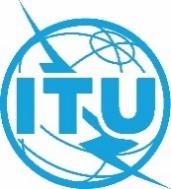 Всемирная конференция радиосвязи (ВКР-23)
Дубай, 20 ноября – 15 декабря 2023 годаВсемирная конференция радиосвязи (ВКР-23)
Дубай, 20 ноября – 15 декабря 2023 года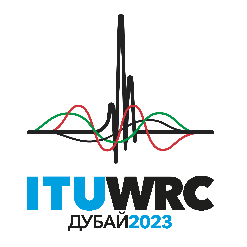 ПЛЕНАРНОЕ ЗАСЕДАНИЕПЛЕНАРНОЕ ЗАСЕДАНИЕДополнительный документ 11
к Документу 157-RДополнительный документ 11
к Документу 157-R30 октября 2023 года30 октября 2023 годаОригинал: английскийОригинал: английскийИндия (Республика)Индия (Республика)Индия (Республика)Индия (Республика)ПРЕДЛОЖЕНИЯ ДЛЯ РАБОТЫ КОНФЕРЕНЦИИПРЕДЛОЖЕНИЯ ДЛЯ РАБОТЫ КОНФЕРЕНЦИИПРЕДЛОЖЕНИЯ ДЛЯ РАБОТЫ КОНФЕРЕНЦИИПРЕДЛОЖЕНИЯ ДЛЯ РАБОТЫ КОНФЕРЕНЦИИПункт 1.11 повестки дняПункт 1.11 повестки дняПункт 1.11 повестки дняПункт 1.11 повестки дня